Antrag auf Mittelgewährung aus dem Forstausgleichsfonds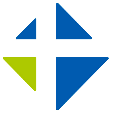 Landeskirchenamt der EKMF4 ForstGeschäftsstelle ForstausgleichsausschussMichaelisstraße 3999084 ErfurtAntragstellende Kirchengemeinde / Pfarreiwald/ Grundvermögensfonds/ KWG*:Antragstellende Kirchengemeinde / Pfarreiwald/ Grundvermögensfonds/ KWG*:Antragstellende Kirchengemeinde / Pfarreiwald/ Grundvermögensfonds/ KWG*:Antragstellende Kirchengemeinde / Pfarreiwald/ Grundvermögensfonds/ KWG*:Antragstellende Kirchengemeinde / Pfarreiwald/ Grundvermögensfonds/ KWG*:Antragstellende Kirchengemeinde / Pfarreiwald/ Grundvermögensfonds/ KWG*:Antragstellende Kirchengemeinde / Pfarreiwald/ Grundvermögensfonds/ KWG*:Antragstellende Kirchengemeinde / Pfarreiwald/ Grundvermögensfonds/ KWG*:Antragstellende Kirchengemeinde / Pfarreiwald/ Grundvermögensfonds/ KWG*:Strasse / Hausnummer:Strasse / Hausnummer:Strasse / Hausnummer:Strasse / Hausnummer:Strasse / Hausnummer:PLZ / Ort:PLZ / Ort:PLZ / Ort:AnsprechpartnerAnsprechpartnerTelefon:Telefon:E-MailE-MailBank:Bank:IBAN:	IBAN:	BIC:BIC:Betroffene Fläche:Betroffene Fläche:Betroffene Fläche:Betroffene Fläche:Betroffene Fläche:Betroffene Fläche:Betroffene Fläche:Betroffene Fläche:Betroffene Fläche:Betroffene Fläche:Betroffene Fläche:Gemarkung:Gemarkung:Gemarkung:Gemarkung:Flur:Flurstück:Flurstück:Flurstück:Forstort (lt. Forsteinrichtung) Abteilung, Unterabteilung, Teilfläche:Forstort (lt. Forsteinrichtung) Abteilung, Unterabteilung, Teilfläche:Forstort (lt. Forsteinrichtung) Abteilung, Unterabteilung, Teilfläche:Forstort (lt. Forsteinrichtung) Abteilung, Unterabteilung, Teilfläche:Forstort (lt. Forsteinrichtung) Abteilung, Unterabteilung, Teilfläche:Forstort (lt. Forsteinrichtung) Abteilung, Unterabteilung, Teilfläche:Forstort (lt. Forsteinrichtung) Abteilung, Unterabteilung, Teilfläche:Forstort (lt. Forsteinrichtung) Abteilung, Unterabteilung, Teilfläche:Schadfläche [ha]:Schadfläche [ha]:Schadfläche [ha]:Schadfläche [ha]:Schadfläche [ha]:Schadfläche [ha]:betroffene Baumart (-en):betroffene Baumart (-en):betroffene Baumart (-en):betroffene Baumart (-en):betroffene Baumart (-en):betroffene Baumart (-en):Alter der betroffenen Baumart (-en):Alter der betroffenen Baumart (-en):Alter der betroffenen Baumart (-en):Alter der betroffenen Baumart (-en):Alter der betroffenen Baumart (-en):Alter der betroffenen Baumart (-en):Alter der betroffenen Baumart (-en):Hinweis: Bitte gemeinsam mit zuständigem Förster ausfüllen:Hinweis: Bitte gemeinsam mit zuständigem Förster ausfüllen:Art des Schadens:	Windwurf / Windbruch	Insekten :	Schneebruch	Pilze2 :	Eisdruck	sonstiges2:	WaldbrandZeitpunkt / Zeitraum des Schadeintritts:       Kosten für vorbeugende Maßnahmen gegen biotische und abiotische Schäden (bitte genaue Erläuterungen auf der Rückseite)       Kosten für vorbeugende Maßnahmen gegen biotische und abiotische Schäden (bitte genaue Erläuterungen auf der Rückseite)      Kosten durch Schäden Dritter oder Altlasten (bitte genaue Erläuterungen auf der Rückseite)      Kosten durch Schäden Dritter oder Altlasten (bitte genaue Erläuterungen auf der Rückseite)BetragDurchgangEinnahmen aus beantragten Fördermitteln:€1. Kosten für die Flächenvorbereitung€2a. Kosten für die Wiederaufforstung mit Laubholz3€2b. Kosten für die Wiederaufforstung mit Nadelholz3€3a. Kosten für rotwildsicheren Zaun€3b. Kosten für rehwildsicheren Zaun€3c. Kosten für Einzelschutz aus nachwachsenden Rohstoffen€4. Kosten für Kulturpflege3€5. Kosten für Verbissschutz3€6. Kosten für die Beseitigung durch Schäden Dritter€7. Kosten für die Beseitigung von Altlasten€8. Kosten für vorbeugende Maßnahmen gegen biotische und abiotische Schäden3€Antragssumme:€Erläuterungen zu dem Antrag (bitte mit Bildern und ggf. mit Kartenausschnitt ergänzen):Datum:Vorsitzender des GKR/ Vorsitzender der KWGWeiteres Mitglied des GKR/weiteres Mitglied des Vorst. der KWG 